Prévention des risques sanitaires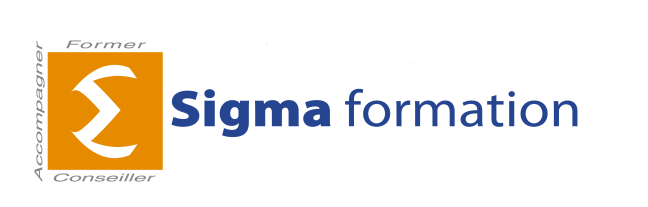 PUBLIC : Intervenants à domicile auprès 
de personnes âgées, personnes dépendantes, personnes en situation de handicap, enfants, 
en poste ou demandeurs d’emploi.ObjectifsCe module de formation permet à l’intervenant au domicile d’adapter son intervention en fonction des risques sanitaires liés à l’environnement de l’enfant ou de la personne âgée et/ou en situation de handicap.ValidationAttestation de formation.dATE – DurÉE – DELAI D’ACCESDate : Inscription possible toute l’annéeDurée : 1 jour Approfondissement possible sur un jour supplémentaire en fonction des besoins.Possibilité d’organiser la formation 
par demi-journée.Délai d’accès : Réponse sous 72 heures.TARIFTarif de groupe : 850 euros par jourACCESSIBILITE Site internet : www.sigma-formation.frCONTACTAdresse : 29 rue Jacques Hébert 13010 MarseilleTél : 04 91 29 63 88Mail : christelle.sanchez@sigma-formation.frcOntenuDéfinition de la santé, notion de risquesDéfinition des différents types de préventionPrésentation des risques sanitaires Le rôle de l’intervenant face à la présence de risques sanitairesAdaptation de l‘intervention selon les risques climatiques (grand froid, canicule, pollution…)Le relais d’information auprès des employeurs sur des risques ponctuels (grippe aviaire, chikungunya…)Règles d’hygiène et de surveillance en cas d’épidémie (grippe, gastro-entérite…)Étude de casMODALITE pédagogiqueUne pédagogie interactive et 
dynamique à partir de l’expérience 
des participantsCas concretsMise en situation Apport méthodologiqueEQUIPE PEDAGOGIQUEL’équipe pédagogique, coordinateurs et formateurs, est spécialisée dans la formation d’adultes et possède les qualifications et les expériences professionnelles dans le domaine de la formation et/ou des métiers visés par la formation.